Berufsfachschule BaselSearch results for "Schweizerdeutsche Filme"Author / TitlePlace, Editor, YearMedientypCall number / AvailabilityBeeler, EdwinHexenkinderBern : Suissimage, 2021DVD-Sachfilm37checked outHaldimann, Hans 1953-Kleine HeimatZürich : Xenix Films, 2021DVD-Sachfilm616.02available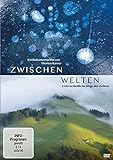 Karrer, ThomasZwischenWelten : Unterschiedliche Wege des HeilensMünchen : Polyband, 2021DVD-Sachfilm615.3available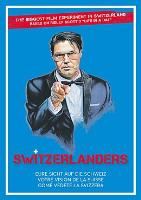 Steiner, MichaelSwitzerlandersO.O. : National Treasures Pictures, 2020DVD-Sachfilm949.4availableZünd, JacquelineWhere We BelongZürich : realFILM, 2020DVD-Sachfilm159.22availableDie 7 Bundesrätinnen : Frauen machen PolitikZürich : Schweizer Radio und Fernsehen SRF, 2019DVD-Sachfilm323availableBasler, PeterReise ins ÜbersinnlicheZürich : Schweizer Radio und Fernsehen SRF, 2019DVD-Sachfilm133.4availableBräuning, FannyImmer und ewig : Die unglaubliche Reise eines aussergewöhnlichen LiebespaaresZürich : Frenetic Films, 2019DVD-Sachfilm376availableSuter, MonicaJugendliche unter Druck : In der Klinik für Kinder- und JugendpsychiatrieZürich : Schweizer Radio und Fernsehen SRF, 2019DVD-Sachfilm616.89available4 Dörfer - ein Land = 4 Villages - un Pays = 4 Villaggi - un Paese = 4 Vitgs - in PajaisZürich : Schweizer Radio und Fernsehen SRF, 2018DVD-Sachfilm949.4availableSRF bi de Lüt : FamiliensacheZürich : Schweizer Radio und Fernsehen SRF, 2018DVD-Sachfilm173.7availableWillkommen in der SchweizCham : Impuls Home Entertainment, 2018DVD-Sachfilm323.1availableAarburg, Daniel VonGeneralstreik 1918 : Die Schweiz am Rande eines BürgerkriegsZürich : Praesens Film, 2018DVD-Sachfilm949.4availableArnet, HelenSchwere Last auf schmalen SchulternZürich : Schweizer Radio und Fernsehen SRF, 2018DVD-Sachfilm616availableBähler, EvelynMeine fremde HeimatZürich : Schweizer Radio und Fernsehen SRF, 2018DVD-Sachfilm323.1availableBatthyany, BélaDas Geschlecht der Seele : Transmenschen in der SchweizZürich : Praesens Film, 2018DVD-Sachfilm618availableGiger, RamonEine ruhige JackeBasel  : Cineworx, 2018DVD-Sachfilm376availableNottaris, MarioUnter Strom : Die Schweiz vor der EnergiewendeZürich : Schweizer Radio und Fernsehen SRF, 2018DVD-Sachfilm620availableRoth, OliverAchtung MütterZürich : Schweizer Radio und Fernsehen SRF, 2018DVD-Sachfilm618.1availableArn, KarolineUnerhört jenischZürich : Frenetic, 2017DVD-Sachfilm39availableBäni, Hanspeter 1956-Schütze sich, wer kann : mit Waffen gegen die AngstZürich : SRF DOK, 2017DVD-Sachfilm355availableBauer, KarinInside Bundeshaus : ein Volksentscheid und seine FolgenZürich : Schweizer Radio und Fernsehen SRF, 2017DVD-Sachfilm323availableBeeler, EdwinDie weisse Arche : Am Übergang in eine andere WeltLuzern : Calypso Film AG, 2017DVD-Sachfilm17availableGiuliani, Danielle ca. 20. Jh.Üse BurehoofZürich : Schweizer Radio und Fernsehen SRF, 2017DVD-Sachfilm376availableGraf, UrsGute TageCham : Impuls Home Entertainment, 2017DVD-Sachfilm172.5availableHaldimann, Hans 1953-Einfach lebenZürich : Xenix Films, 2017DVD-Sachfilm301availableJäger, StefanSRF He!matland - Schule machenZürich : Schweizer Radio und Fernsehen SRF, 2017DVD-Sachfilm371availableBäni, Hanspeter 1956-Mein Körper, mein Werk : junge Menschen im FitnessrauschZürich : Schweizer Radio und Fernsehen SRF, 2016DVD-Sachfilm613.4availableHäselbarth Stolz, SilviaFalten : eine Auseinandersetzung mit dem ÄlterwerdenZürich : Praesens Film, 2016DVD-Sachfilm307availableIsler, Thomas 1967-Die Demokratie ist los!O.O. : Cineworx, 2016DVD-Sachfilm323availableStadelmann, Elvira 1964-DOK History - Auf der Suche nach Menschlichkeit : Kathrin Winzenried über die Geschichte des Schweizerischen Roten KreuzesZürich : SRF DOK, 2016DVD-Sachfilm362availableWinzenried, KathrinGott und seine Helfer : Kathrin Winzenried auf den Spuren der Basler MissionZürich : SRF DOK, 2016DVD-Sachfilm28availableWirth, Karoline13 Schauspielschüler : 1. Akt: "Wenn ich mal glücklich bin, geb' ich euch Bescheid" : Episoden 1 - 5Zürich : Praesens Film, 2016DVD-Sachfilm370.4availableBergkraut, Eric 1957-Service inbegriffeO.O. : p.s. 72 Productions, 2015DVD-Sachfilm656availableBürge, ChristophCervelat trifft Baklava : fremde Feste feiernZürich : Schweizer Radio und Fernsehen SRF, 2015DVD-Sachfilm398availableColla, Rolando 1957-Das bessere Leben ist anderswoO.O. : Peacock, 2015DVD-Sachfilm323.1availableMurer, Fredi M. 1940-Der grüne BergO.O. : Atalante, 2015DVD-Sachfilm620availableMurer, Fredi M. 1940-Wir Bergler in den Bergen sind eigentlich nicht schuld, dass wir da sindO.O. : Atalante, 2015DVD-Sachfilm63available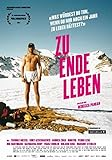 Panian, Rebecca 1978-Zu Ende lebenO.O. : Impuls, 2015DVD-Sachfilm17availableDevi, Mitra 1963-2018GothicO.O. : Mitra Devi, 2014DVD-Sachfilm306availableLabhart, Christian 1953-Yasin will lebenO.O. : Christian Labhart Filmproduktion, 2014DVD-Sachfilm616.3availableThommen, AnnaNeulandO.O. : Impuls Home Entertainment, 2014DVD-Sachfilm37availableThommen, AnnaNeulandO.O. : Impuls Home Entertainment, 2014DVD-Sachfilm37Nur für LehrpersonenThommen, AnnaNeulandO.O. : Impuls Home Entertainment, 2014DVD-Sachfilm37Nur für LehrpersonenVon heute auf morgenZürich : Pelican Films, 2013DVD-Sachfilm616.02available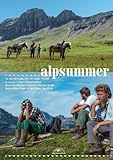 Horat, Thomas 1964-AlpsummerCham : Impuls Home Entertainment, 2013DVD-Sachfilm63availableKühn, ChristophGlauser : Das bewegte Leben des grossen SchriftstellersZürich : Film Coopi, 2013DVD-Sachfilm92 GLAUavailableBaumann, SimonImage ProblemZürich : Frenetic Films, 2012DVD-Sachfilm323availableMoll, BrunoAlpsegenCham : Impuls Home Entertainment, 2012DVD-Sachfilm914.94availablePfalzgraf, AndreaGoethe, Faust und Julia : Schauspielerin mit Down-SyndromO.O. : Praesens Film AG, 2012DVD-Sachfilm376availableRoy, TulaTrotzdem redeno.O.  : Tula Roy, 2012DVD-Sachfilm376available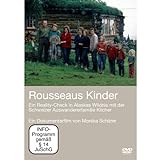 Schärer, Monika 1968-Rousseaus Kinder : ein Reality-Check in Alaskas Wildnis mit der Schweizer Auswandererfamilie KilcherZürich : Praesens Fiilm AG, 2012DVD-Sachfilm323.1availableSchmid, Anka 1961-Mit dem Bauch durch die WandZürich : Columbus, 2012DVD-Sachfilm618.1availableSpörri, Angela 1992-Zartbitter : Bio-Kakao aus GhanaO.O. : Filme für eine Welt, 2012DVD-Sachfilm63availableBäni, Hanspeter 1956-Tod nach Plan : André, psychisch krank und lebensmüdeZürich : Schweizer Radio und Fernsehen SRF, 2011DVD-Sachfilm17availableHäselbarth, Silvia 1966-Drei Brüder à la carte[S.l.] : Häselbarth Filmproduktion, 2011DVD-Sachfilm376availableThümena, Thomas 1967-TinguelyO.O. : Hugofilm, 2011DVD-Sachfilm703.6availableLabhart, Christian 1953-Zwischen Himmel und Erde : Anthroposophie heuteO.O. : Alive, 2010DVD-Sachfilm317.4available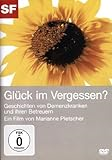 Pletscher, Marianne 1946-Glück Im Vergessen? : Geschichten von Demenzkranken und ihren BetreuernZürich : SF Schweizer Fernsehen, 2010DVD-Sachfilm616.02available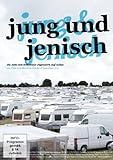 Rieder, MartinaJung und jenisch : ein Jahr mit Schweizer Zigeunern auf AchseO.O. : Dschoint Ventschr, 2010DVD-Sachfilm39availableStreit Steiger, Monika70 Jahr' - graues Haar : Vom Umgang mit dem Alter und ÄlterwerdenBern : Anda Productions, 2010DVD-Sachfilm613.4availableWachter, Toni ca. 20. Jh.Üsi BadiZürich : SF Schweizer Fernsehen, 2010DVD-Sachfilm376available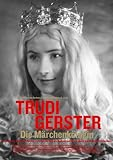 Zürcher, BarbaraTrudi Gerster : die MärchenköniginZürich : SF Schweizer Fernsehen, 2010DVD-Sachfilm92 GERSavailableGugolz, AldoWir zweiLuzern : Revolumenfilm, 2009DVD-Sachfilm618Nur für LehrpersonenPletscher, Marianne 1946-Glück im Vergessen? : Geschichten von Demenzkranken und ihren BetreuernZürich : SF Schweizer Fernsehen, 2009DVD-Sachfilm616.02Nur für LehrpersonenFalk, JacquelineDer letzte Coiffeur vor der WettsteinbrückeBasel : Christoph Merian Verlag, 2008DVD-Sachfilm613.4availableSeiler, Alexander J. 1928-2018Siamo Italiani = Die Italiener ; Il vento di settembre = SeptemberwindZürich : Film Coopi, 2006DVD-Sachfilm323.1availableGränicher, Dieter 1955-Depressionen : Ohnmacht und HerausforderungO.O. : momenta film, 2002DVD-Sachfilm616.89Nur für Lehrpersonen